广东外语外贸大学学生管弦乐团简介广东外语外贸大学学生管弦乐团（以下简称管弦乐团）成立于2002年，是我由校党委领导、团委指导的学生业余音乐团体、广外学生的“爱乐人之家 ”，也是学校对外文化交流的窗口。管弦乐团现有雅马哈、吉普特、亚当斯等世界名牌乐器60余件，配备逾300平方米的排练室，并聘请专业老师进行指导。管弦乐团以“爱乐•玩乐”为口号，活跃于校内外的各大舞台，圆满完成了多次迎宾和表演任务。演出包括：广外迎新文艺演出、新年音乐会、“五四”专场音乐会、开放日活动等。此外，管弦乐团也是我校对外交流的重要窗口，在省内各项比赛中屡获嘉奖。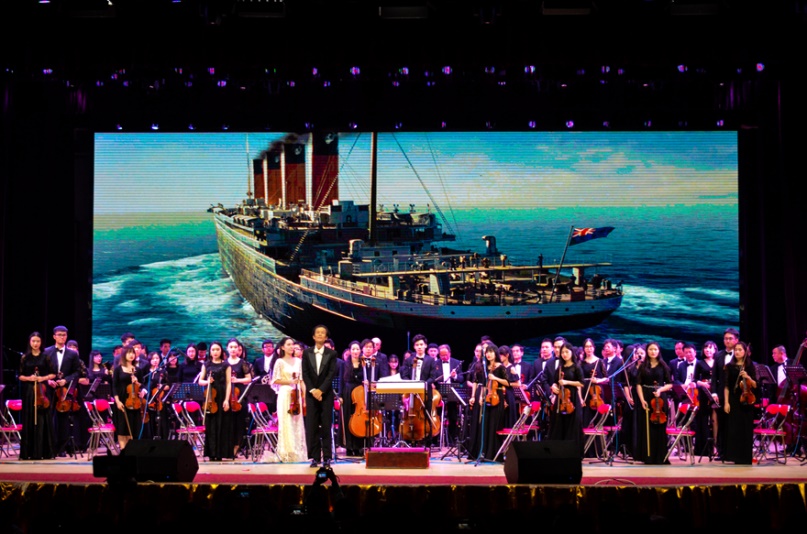 管弦乐团演出照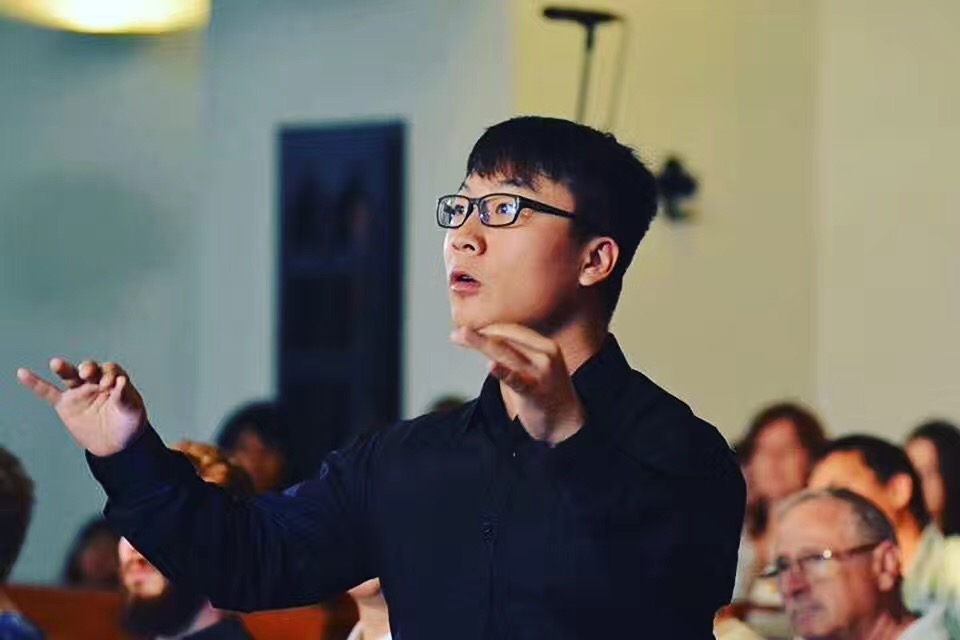 现任驻团指挥及音乐总监 优秀青年指挥家张放张放老师，2006年考入中国音乐学院指挥系，跟随吴灵芬教授和金野副教授学习指挥。2011赴德留学，先后考取拜罗伊特教会音乐学院与纽伦堡音乐学院指挥系，主修合唱指挥，跟随指挥家Alfons.Brandl学习合唱指挥，同时跟随纽伦堡国家歌剧院首席常任指挥 Guido.J.Rumstadt辅修乐队指挥和歌剧指挥，曾与Volktland Phieharmonie交响乐团、纽伦堡乐学院交响乐团、基辅国立音乐学院交响乐团、纽伦堡交响乐团、霍夫交响乐团、曼海姆室内乐团等交响乐团合作。